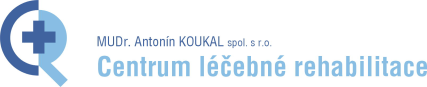 Určení osoby oprávněné dle zákona o zdravotních službách Údaje nezletilého pacienta Jméno a příjmení: Adresa trvalého pobytu :					Narozen dne : Údaje zákonného zástupce (rodiče) Jméno a příjmení : Kontakt /telefon, mail/ : 					Narozen dne : Jako zákonný zástupce výše uvedeného nezletilého pacienta, určuji v souladu se zákonem o zdravotních službách oprávněnou osobu, která má právo na informace o zdravotním stavu nezletilého pacienta od níže uvedeného poskytovatele zdravotních služeb. Oprávněná osoba : Jméno a příjmení : Adresa trvalého pobytu : 					Narozen dne : Současně určuji, že tato osoba může –nemůže nahlížet do zdravotnické dokumentace a pořizovat si výpisy či kopie této dokumentace. Informace o zdravotním stavu pacienta mohou být sdělovány : -osobně -telefonicky (pro případ telefonické komunikace je oprávněn lékař sdělit informace pouze, pokud mu    bude sděleno zákonným zástupcem zvolené heslo, které je : …………………………………………… Současně určuji, že tato osoba má – nemá právo být přítomna při poskytování zdravotní péče pacientovi, pokud to charakter daného výkonu a právní předpisy umožňují. Údaje poskytovatele Název (firma) : 				MUDr.Antonín Koukal, spol.s r.o.Adresa zdravotnického zařízení : 		Viniční 235, 615 00 BrnoIČ : 						60731842Obor poskytovaných zdravotních služeb : 	KOMPLEXNÍ REHABILITAČNÍ PÉČEV ……………………. Dne ……………………. ……………………………………. podpis zákonného zástupce Potvrzuji přijetí, zakládám do zdravotní dokumentace nezletilého pacienta. V ……………………. Dne ……………………. …………………………………….podpis lékaře 